Министерство науки и ВЫСШЕГО  ОБРАЗОВАНИЯ российской федерации
«КРАСНОЯРСКИЙ ГОСУДАРСТВЕННЫЙ ПЕДАГОГИЧЕСКИЙ
УНИВЕРСИТЕТ им. В.П. Астафьева»(КГПУ им. В.П. Астафьева)КАФЕДРА МЕТОДИКИ ПРЕПОДАВАНИЯ СПОРТИВНЫХ ДИСЦИПЛИНИ НАЦИОНАЛЬНЫХ ВИДОВ СПОРТА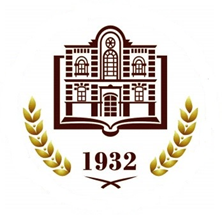 РАБОЧАЯ ПРОГРАММА ДИСЦИПЛИНЫПедагогическое физкультурно-спортивное совершенствование по базовым физкультурно-спортивным видам :гимнастикаНаправление подготовки:44.03.01   Педагогическое образование Направленность (профиль) образовательной программы:Физическая культура квалификация (степень):БакалаврКрасноярск  2018Учебная программа составлена доцентом Ветровой И.В.,  доцентом Люлиной Н.В., ст. преподавателем Тарапатиным С.В., доцентом Шевчук Ю.В.Учебная программа обсуждена на заседании кафедры методики преподавания спортивных дисциплин и национальных видов спортапротокол № __1__ от "_5_" _сентября_2018 г.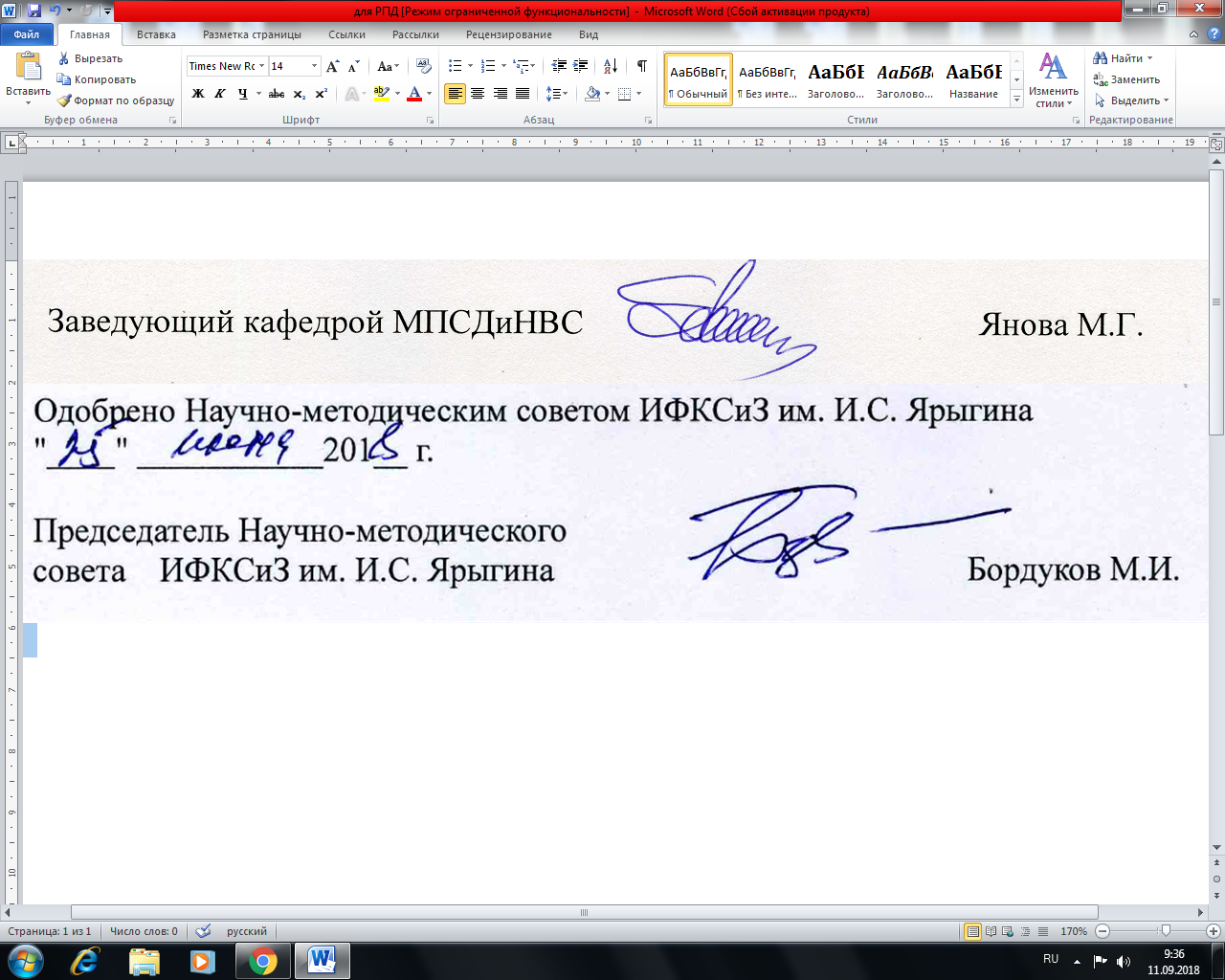 Пояснительная запискаМесто дисциплины в структуре образовательной программыРабочая программа дисциплины «Педагогическое физкультурно-спортивное совершенствование по базовым видам спорта: Гимнастика» для подготовки обучающихся по направлению подготовки: 44.03.01   Педагогическое образование Направленность (профиль) образовательной программы: Физическая культура разработана в соответствии с требованиями федерального государственного образовательного стандарта высшего образования (уровень бакалавриата), утверждённого приказом Министерства образования и науки Российской Федерации от 21.11.2014г. № 1505 (зарегистрировано в Минюсте России 19.12.2014г. № 35263), профессиональным стандартом «Педагог», утверждённого приказом Министерства труда и социальной защиты РФ № 544н (зарегистрировано в Минюсте России 6.12.2013г. № 30550).Дисциплина «Педагогическое физкультурно-спортивное совершенствование по базовым физкультурно-спортивным  видам : Гимнастика» изучается в 7 семестре - на четвертом курсе. Код модуля в учебном плане – Б1.В.ДВ.04.  Код дисциплины в учебном плане – Б1.В.ДВ.04.01Общая характеристика (аннотация)             Цель: Формирование системы научно-практических знаний, умений и компетенций в области преподавания базовых видов спорта и реализация их в своей профессиональной деятельности.            Задачи: - Формирование теоретических знаний и практического опыта, необходимого в проведении гимнастики;- Развитие способностей к действиям, необходимым в повседневной практической деятельности, а также в других видах спорта;- Совершенствование двигательные качества и содействовать повышению возможностей функциональных систем организма, влияющих на выполнение двигательной деятельности;- Формирование умения экономно и целесообразно выполнять двигательные действия;- Развитие способностей анализировать, сопоставлять, обобщать и делать выводы по проведению базовых видов спорта.Вид(ы) профессиональной деятельности (согласно ФГОС ВО): Педагогический вид деятельностиТрудоёмкость дисциплиныНа дисциплину выделяется 36 часов (1 з.е.), в том числе 8 часов на аудиторные занятия, 28 часа на самостоятельную работу.Цель освоения дисциплины: формирование у студентов-бакалавров системы знаний о системе образования в целом; системы научно-практических знаний, умений и компетенций в области преподавания гимнастики и реализация их в своей профессиональной деятельности.Планируемые результаты обученияКонтроль результатов освоения дисциплиныТекущий контроль успеваемости осуществляется путём оценки результатов выполнения заданий, практических, самостоятельных работ, посещения занятий.Итоговый контроль по дисциплине (промежуточная аттестация) осуществляется в форме зачёта, на котором оценивается творческая работа, выполняемая в течение семестра и экзамена на котором оцениваются ответы на вопросы дисциплины.Оценочные средства результатов освоения дисциплины, критерии оценки выполнения заданий представлены в разделе «Фонды оценочных средств для проведения промежуточной аттестации».Перечень образовательных технологий, используемых при освоении дисциплины:- современное традиционное обучение (лекционно – семинарская - зачётная система);- интерактивные технологии (дискуссия);- технология проектного обучения (кейс-метод);- проблемное обучение.Лист согласования рабочей программы дисциплины с другими дисциплинами образовательной программына 201___/___ учебный годЗаведующий кафедрой					                М.Г. ЯноваПредседатель НМС ИФКСиЗ им. И.С. Ярыгина		                М.И. Бордуков «___»___________201___г.Технологическая карта обучения дисциплине«Педагогическое физкультурно-спортивное совершенствование по базовым физкультурно-спортивным видам: Гимнастика»студентов ООПНаправление подготовки: 44.03.01  Педагогическое образование Направленность (профиль) образовательной программы: Физическая культура по очной форме обучения(общая трудоёмкость 1 з.е.)Содержание основных разделов и тем дисциплиныРаздел 1. Основы техники и методика обучения элементов на гимнастических   снарядахТема 1. Формы организации занятий  гимнастикой во внеучебное (внеклассное) время.Тема 2. Основы техники гимнастических упражнений. Техника гимнастических упражнений общие закономерности, лежащие в ее основе.Статические упражнения.Динамические упражнения.Вращательные движения.Хлестовые движения.Силовые и маховые упражнения.Последовательность анализа техники гимнастических упражнений.Тема 3. Основы обучения гимнастическим упражнениям.Методологическая и теоретическая основа процесса обучения.Индивидуальный и личностный подход к обучению гимнастическим упражнениям.Научность обучения и его воспитательное значение.Содержание научных и практических знаний в гимнастике.Умения и навыки в гимнастике.Специфические особенности методики формирования двигательных навыков в гимнастике.Диалектическая взаимосвязь знаний, умений, навыков и способностей гимнастов.Обучение гимнастическим упражнениям. Тема 4. Организация и проведение соревнований по гимнастике в школеПоложение о соревнованиях.Права и обязанности участников соревнований, представителей команд и тренеров.Состав судейской коллегии. Права и обязанности судей.Оценка упражнений. Классификация ошибок и их учет в оценке. Классификация трудности гимнастических элементов.Содержание классификационных программ по спортивной гимнастике.Тема 5.  Планирование учебной работы по гимнастике в школе, виды планирования.Значение и задачи планирования учебной работы по гимнастике в школе.Виды планирования.Основные документы планирования.Учет учебной работы, его значение  и задачи.Особенности планирования учебного материала по гимнастике в школе.Тема 6.  Выполнение произвольной программы на гимнастических снарядахМетодические рекомендации по освоению дисциплиныСамостоятельная работа студентов является важной составляющей организации учебного процесса по изучению дисциплины «Педагогическое физкультурно-спортивное совершенствование по базовым видам спорта: Гимнастика» Самостоятельная работа по дисциплине проводится с целью:- систематизации и закрепления полученных теоретических знаний и практических умений обучающихся;- углубления и расширения теоретических знаний;- развития познавательных способностей и активности обучающихся: - формирования самостоятельности;  - развития исследовательских умений. В учебном процессе высшего учебного заведения выделяют два вида самостоятельной работы: аудиторная и внеаудиторная.Аудиторная самостоятельная работа по дисциплине выполняется на учебных занятиях под непосредственным руководством преподавателя и по его заданиям.Внеаудиторная самостоятельная работа выполняется студентом по заданию преподавателя, но без его непосредственного участия. Внеаудиторная самостоятельная работа является обязательной для каждого студента, а ее объем определяется учебным планом.Внеаудиторная самостоятельная работа по дисциплине   включает такие формы работы, как:- изучение  программного материала дисциплины (работа с учебником и  конспектом лекции);- изучение рекомендуемых литературных источников;- конспектирование источников;- подготовка материалов для анализа ситуаций; - работа с электронными информационными ресурсами и ресурсами Internet;- составление плана и тезисов ответа на  семинарском занятии;- составление схем, таблиц для систематизации учебного материала; - решение кейсов и ситуационных задач;- подготовка презентаций;- ответы на контрольные вопросы;- аннотирование, реферирование, рецензирование текста;- написание эссе, докладов;- подготовка к зачету.Критериями оценки результатов внеаудиторной самостоятельной работы студента  являются:- уровень освоения учебного материала,- умение использовать теоретические знания при выполнении практических задач,- полнота общеучебных представлений, знаний и умений по изучаемой теме, к которой относится данная самостоятельная работа,- обоснованность и четкость изложения ответа на поставленный по внеаудиторной самостоятельной работе вопрос,- оформление отчетного материала в соответствии с известными или заданными преподавателем требованиями, предъявляемыми к подобного рода материалам.Бакалаврам рекомендуется обязательное использование при подготовке дополнительной литературы, которая поможет успешнее и быстрее разобраться в поставленных вопросах и задачах.ТЕХНОЛОГИЧЕСКАЯ КАРТА РЕЙТИНГА ДИСЦИПЛИНЫ*Перечень форм работы текущей аттестации определяется кафедрой или ведущим преподавателемСоответствие рейтинговых баллов и академической оценки:*При количестве рейтинговых баллов более 100, необходимо рассчитывать рейтинг учебных достижений обучающегося для определения оценки кратно 100 баллов.Министерство науки и ВЫСШЕГО  ОБРАЗОВАНИЯ российской федерации
«КРАСНОЯРСКИЙ ГОСУДАРСТВЕННЫЙ ПЕДАГОГИЧЕСКИЙ
УНИВЕРСИТЕТ им. В.П. Астафьева»(КГПУ им. В.П. Астафьева)Кафедра-разработчик: кафедра методики преподавания спортивных дисциплин и национальных видов спортаФОНДОЦЕНОЧНЫХ СРЕДСТВдля проведения текущего контроля и промежуточной аттестации обучающихсяПедагогическое физкультурно-спортивное совершенствование по базовым физкультурно-спортивным видам: Гимнастика (наименование дисциплины/модуля/вида практики)Направление подготовки:44.03.01 Педагогическое образование Направленность (профиль) образовательной программы:Физическая культура квалификация (степень):БакалаврСоставители:  доцент Ветрова И.В.,  доцент Люлина Н.В., ст. преподаватель Тарапатин С.В., доцент Шевчук Ю.В.1. Назначение фонда оценочных средствЦелью создания ФОС дисциплины «Педагогическое физкультурно-спортивное совершенствование по базовым физкультурно-спортивным видам спорта: Гимнастика» является установление соответствия учебных достижений запланированным результатам обучения и требованиям основной профессиональной образовательной программы, рабочей программы дисциплины.ФОС по дисциплине решает задачи:- контроль и управление процессом приобретения студентами необходимых знаний, умений, навыков и уровня сформированности компетенций, определенных в ФГОС ВО по соответствующему направлению подготовки;- контроль (с помощью набора оценочных средств) и управление (с помощью элементов обратной связи) достижением целей реализации ООП, определенных в виде набора общепрофессиональных и профессиональных компетенций выпускников;- обеспечение соответствия результатов обучения задачам будущей профессиональной деятельности через совершенствование традиционных и внедрение инновационных методов обучения в образовательный процесс Университета.ФОС разработан на основании нормативных документов:- ФГОС по направлениям 44.03.01 Педагогическое образование - образовательных программ высшего образования по направлениям 44.03.01 Педагогическое образование - Положения о формировании фонда оценочных средств для текущего контроля успеваемости, промежуточной и итоговой аттестации обучающихся по образовательным программам высшего образования – программам бакалавриата, программам магистратуры, программам подготовки научно-педагогических кадров в аспирантуре в федеральном государственном бюджетном образовательном учреждении высшего образования «Красноярский государственный педагогический университет им. В.П. Астафьева» и его филиалах.2. Перечень компетенций с указанием этапов их формирования в процессе изучения дисциплины2.1. Перечень компетенций, формируемых в процессе изучения дисциплины:а) общекультурные компетенции:- способность к самоорганизации и самообразованию (ОК-6);- готовность поддерживать уровень физической подготовки, обеспечивающий полноценную деятельность (ОК-8).2.2. Этапы формирования  и оценивания  компетенций3. Фонд оценочных средств для промежуточной аттестации1. Оценочное средство - вопросы к текущему зачету.Критерии оценивания по оценочному средству 1 – вопросы к текущему зачету, 4. Фонд оценочных средств для текущего контроля успеваемости4.1. Фонды включают следующие оценочные средства:1 - оформление библиографического списка по заданной теме;2 - подготовка презентации доклада в Power Point;           3 – выполнение комбинаций произвольной программы на гимнастических снарядах4.2. Критерии оценивания4.2.1. Критерии оценивания по оценочному средству 1 – оформление библиографического списка по заданной теме.4.2.2. Критерии оценивания по оценочному средству 3– подготовка презентации доклада в Power Point.4.2.3. Критерии оценивания по оценочному средству 7 - выполнение комбинаций произвольной программы на гимнастических снарядах5. Учебно-методическое и информационное обеспечение фондов оценочных средств (литература; методические указания, рекомендации, программное обеспечение и другие материалы, использованные для разработки ФОС).Азарова Р.Н., Золотарева Н.М. Разработка паспорта компетенции: Методические рекомендации для организаторов проектных работ и профессорско-преподавательских коллективов вузов. Первая редакция. М.: Исследовательский центр проблем качества подготовки специалистов, Координационный совет учебно-методических объединений и научно-методических советов высшей школы, 2010. - 52 с.Методика оценки уровня квалификации педагогических работников. Под ред. В.Д. Шадрикова, И.В. Кузнецовой. М., 2010.- 178 с.Шалашова М.М. Компетентностный подход к оцениванию качества химического образования. Арзамас: АГПИ, 2011.- 384 с. С.244 – 253.Шкерина Л.В. Измерение и оценивание уровня сформированности профессиональных компетенций студентов – будущих учителей математики: учебное пособие; Краснояр. гос. пед. ун-т им. В.П. Астафьева. Красноярск, 2014. - 136 с.6. Оценочные средства для промежуточной аттестации7. Оценочные средства для текущего контроля успеваемости4курс.            ЗАДАНИЕ 1. Доклад с презентацией по заданной теме             ЗАДАНИЕ 2.   Составление и описание комбинаций произвольной программы.             ЗАДАНИЕ 3.   Практическое выполнение комбинаций произвольной программы. Анализ результатов обучения и переченькорректирующих мероприятий по учебной дисциплинеПосле окончания изучения обучающимися учебной дисциплины ежегодно осуществляются следующие мероприятия:- анализ результатов обучения обучающихся дисциплине на основе данных промежуточного и итогового контроля;- рассмотрение, при необходимости, возможностей внесения изменений в соответствующие документы РПД, в том числе с учётом пожеланий заказчиков;- формирование перечня рекомендаций и корректирующих мероприятий по оптимизации  трёхстороннего взаимодействия между обучающимися, преподавателями и потребителями выпускников профиля;- рекомендации и мероприятия по корректированию образовательного процесса заполняются в специальной форме «Лист внесения изменений».КАРТА ЛИТЕРАТУРНОГО ОБЕСПЕЧЕНИЯ ДИСЦИПЛИНЫПедагогическое физкультурно - спортивное совершенствование по базовым физкультурно-спортивным видам: Гимнастикадля студентов ООПНаправление подготовки: 44.03.01   Педагогическое образование Направленность (профиль) образовательной программы: Физическая культура квалификация (степень): Бакалаврпо очной форме обученияСогласовано:заместитель директора библиотеки        /  Шулипина С.В.   /  10.10.2018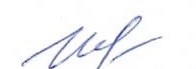 	 (должность структурного подразделения)                    (подпись)                   (Фамилия И.О.)                   (дата)Карта материально-технической базы дисциплиныЗадачи освоения дисциплины «Педагогическое физкультурно-спортивное совершенствование по базовым видам спорта: Гимнастика»Планируемые результаты обучения по дисциплине «Педагогическое физкультурно-спортивное совершенствование по базовым видам спорта: Гимнастика»Код результата обучения (компетенция)Задача 1. Способность к самоорганизации и самообразованию	Знать: 1. основы практической самоорганизации рабочего времени педагога;  2. теоретические основы физического воспитания и спорта,  3. систему физического воспитания в Российской Федерации, направленное формирование личности в процессе физического воспитания,   4. средства и методы физического воспитания, общеметодические и специфические принципы физического воспитания, Уметь:    1. осваивать методы самообразования, приемы сбора, анализа, систематизации и обобщения информации, использования знаний в практической деятельности;   2. применять на практике знания в области физической культуры;    3. разрабатывать учебные планы и программы конкретных занятий;    4. проводить профилактику травматизма, оказывать первую доврачебную помощь пострадавшим в процессе занятий; У    5.реализовать систему отбора и спортивной ориентации в избранном виде спорта с использованием современных методик по определению антропометрических, физических и психологических параметров индивида         Владеть:-  1. традиционными и современными технологиями профессиональной деятельности   2.актуальными для избранного вида спорта технологиями педагогического контроля и коррекции, средствами и методами управления состоянием человека;  3.методами и средствами сбора - основными элементами теоретической и практической готовности учителя к педагогической деятельности.ОК 6ОК-8Задача 2. - Готовность поддерживать уровень физической подготовки, обеспечивающий полноценную деятельность	Знать: 1.основы теории и методики обучения двигательным действиям, теоретико-практические основы развития физических качеств2. основы теории и методики обучения двигательным действиям, теоретико-практические основы развития физических качествУметь:1. применять на практике знания в области физической культуры;2.реализовать систему отбора и спортивной ориентации в избранном виде спорта с использованием современных методик по определению антропометрических, физических и психологических параметров индивидаВладеть: 1. основами формирования двигательных действий и развития физических качеств;2. знаниями по основам теории и методики физического воспитания, используя специальную литературу3.Владеет необходимыми тестами для определения уровня физической и функциональной подготовленности 4.Владеет навыками повышения своей физической подготовленности, совершенствования спортивного мастерстваОК 6ОК-8Наименование дисциплин, изучение которых опирается на данную дисциплинуКафедра Предложения об изменениях в дидактических единицах, временной последовательности изучения и т.д.Принятое решение (протокол №, дата) кафедрой, разработавшей программуМодули. Наименование разделов и темВсего час.(з.е.)Аудиторных часовАудиторных часовАудиторных часовАудиторных часовВнеауди-торныхчасов/ Самостоят. работаФормы и методы  контроляМодули. Наименование разделов и темвсеголекцийсеминаровЛаб/прКСРВнеауди-торныхчасов/ Самостоят. работаФормы и методы  контроляРаздел 1. Основы техники и методика обучения элементов на гимнастических снарядах36828Тема 1. Формы организации занятий  гимнастикой во внеучебное (внеклассное) время4Доклад с презентацией по заданной темеТема 2. Основы техники гимнастических упражнений.8Конспектирование, устный опросТема 3. Основы обучения гимнастическим упражнениям8Конспектирование, устный опросТема 4. Организация и проведение соревнований по гимнастике в школе4Доклад с презентацией по заданной темеТема 5.  Планирование учебной работы по гимнастике в школе, виды планирования.4Доклад с презентацией по заданной темеТема 6. Выполнение произвольной программы на гимнастических снарядах8Составление и описание комбинаций произвольной программы и ее практическое выполнениеНаименование дисциплиныНаправление подготовки и уровень образования(бакалавриат, магистратура, аспирантура)Наименование программы/ профиляКоличество зачетных единиц«Педагогическое физкультурно-спортивное совершенствование по базовым видам спорта: Гимнастика»Направление подготовки:44.03.01  Педагогическое образованиеНаправленность (профиль) образовательной программы:Физическая культура квалификация (степень): Бакалавр1Смежные дисциплины по учебному плануСмежные дисциплины по учебному плануСмежные дисциплины по учебному плануПредшествующие: Теория и методика обучения базовым видам спорта: гимнастика Предшествующие: Теория и методика обучения базовым видам спорта: гимнастика Предшествующие: Теория и методика обучения базовым видам спорта: гимнастика Последующие: Новые физкультурно-спортивные виды: атлетическая гимнастика;Новые физкультурно-спортивные виды: шейпингПоследующие: Новые физкультурно-спортивные виды: атлетическая гимнастика;Новые физкультурно-спортивные виды: шейпингПоследующие: Новые физкультурно-спортивные виды: атлетическая гимнастика;Новые физкультурно-спортивные виды: шейпингВходной КОНТРОЛЬ(проверка «остаточных» знаний по ранее изученным смежным дисциплинам)Входной КОНТРОЛЬ(проверка «остаточных» знаний по ранее изученным смежным дисциплинам)Входной КОНТРОЛЬ(проверка «остаточных» знаний по ранее изученным смежным дисциплинам)Входной КОНТРОЛЬ(проверка «остаточных» знаний по ранее изученным смежным дисциплинам)Форма работы*Количество баллов 5 %Количество баллов 5 %minmaxТестирование05ИтогоИтого05БАЗОВЫЙ РАЗДЕЛ № 1 Гимнастика как спортивно - педагогическая дисциплинаБАЗОВЫЙ РАЗДЕЛ № 1 Гимнастика как спортивно - педагогическая дисциплинаБАЗОВЫЙ РАЗДЕЛ № 1 Гимнастика как спортивно - педагогическая дисциплинаБАЗОВЫЙ РАЗДЕЛ № 1 Гимнастика как спортивно - педагогическая дисциплинаФорма работы*Количество баллов 30 %Количество баллов 30 %minmaxТекущая работаКонспекты лекций13Выполнение акробатических элементов произвольной программы1520Запись комбинаций произвольной программы 510Доклад с презентацией35Промежуточный рейтинг-контрольКонтрольная неделя12ИтогоИтого2540БАЗОВЫЙ РАЗДЕЛ № 2 Основы техники выполнения элементов на гимнастических снарядах и методика    проведения подготовительной части урокаБАЗОВЫЙ РАЗДЕЛ № 2 Основы техники выполнения элементов на гимнастических снарядах и методика    проведения подготовительной части урокаБАЗОВЫЙ РАЗДЕЛ № 2 Основы техники выполнения элементов на гимнастических снарядах и методика    проведения подготовительной части урокаБАЗОВЫЙ РАЗДЕЛ № 2 Основы техники выполнения элементов на гимнастических снарядах и методика    проведения подготовительной части урокаФорма работы*Количество баллов 30 %Количество баллов 30 %minmaxТекущая работаКонспекты лекций13Запись комбинаций произвольной программы510Выполнение акробатических элементов произвольной программы1520 Индивидуальное задание: конспектирование методики обучения элементам24Промежуточный рейтинг-контрольКонтрольная неделя - тестирование23ИтогоИтого2540ИТОГОВЫЙ РАЗДЕЛИТОГОВЫЙ РАЗДЕЛИТОГОВЫЙ РАЗДЕЛИТОГОВЫЙ РАЗДЕЛСодержаниеФорма работы*Количество баллов 25 %minmaxэкзаменИтогоИтого1015ДОПОЛНИТЕЛЬНЫЙ РАЗДЕЛДОПОЛНИТЕЛЬНЫЙ РАЗДЕЛДОПОЛНИТЕЛЬНЫЙ РАЗДЕЛДОПОЛНИТЕЛЬНЫЙ РАЗДЕЛБазовый раздел/ТемаФорма работы*Количество балловКоличество балловminmax Тема № 1, 2 Индивидуальное задание35 Тема № 3, 4Индивидуальное задание35 Тема № 5Индивидуальное задание35Тема № 6Выполнение оригинальных упражнений на гимнастических снарядах35ИтогИтог1220Общее количество баллов по дисциплине(по итогам изучения всех модулей, без учета дополнительного модуля)Общее количество баллов по дисциплине(по итогам изучения всех модулей, без учета дополнительного модуля)minmax60100Общее количествонабранных баллов*Академическаяоценка60 – 723 (удовлетворительно)73 – 864 (хорошо)87 – 1005 (отлично)УТВЕРЖДЕНОна заседании кафедрыПротокол № ____от «___»_______201___г. ОДОБРЕНОна заседании научно-методического совета специальности (направления подготовки)Протокол № ____от «___»________201____г. КомпетенцияЭтап формирования компетенцииДисциплины, практики, участвующие в формировании компетенцииТип контроляОценочное средство/КИМыОценочное средство/КИМыКомпетенцияЭтап формирования компетенцииДисциплины, практики, участвующие в формировании компетенцииТип контроляНомерФормаОК-6Способность к самоорганизации и самообразованиюОриентировочныйФилософия. Информационная культура и технологии в образовании. Политология. Культурология. Экономика образования.Текущий контроль успеваемости1,2Написание эссе на заданную тему. рефератОК-6Способность к самоорганизации и самообразованиюКогнитивныйФилософия. Иностранный язык. Русский язык и культура речи. Информационная культура и технологии в образовании. Политология. Культурология. Экономика образования. Основы математической обработки информации. Основы научной деятельностиТекущий контроль успеваемости2,3,4,5Подготовка презентации доклада в Power Point.Подготовка устного сообщенияКонспекты по методике проведения гимнастических упражненийОК-6Способность к самоорганизации и самообразованиюПраксиологическийФилософия. Иностранный язык. Русский язык и культура речи. Информационная культура и технологии в образовании. Политология. Культурология. Экономика образования. Основы математической обработки информации. Основы научной деятельностиПромежуточная аттестация2,3,4,5,7Составление библиографического списка по заданной теме. Составление различных видов конспектовВыполнение учебных комбинаций на гимнастических снарядахПодготовка презентации доклада в Power Point.Подготовка устного сообщенияОК-6Способность к самоорганизации и самообразованиюРефлексивно-оценочныйФилософия. Иностранный язык. Русский язык и культура речи. Информационная культура и технологии в образовании. Политология. Культурология. Экономика образования. Основы математической обработки информации. Основы научной деятельностиПромежуточная аттестацияВопросы и задания к зачетуСдача практических тестовЗачетОК- 8Готовность поддерживать уровень физической подготовки, обеспечивающий полноценную деятельностьОриентировочныйТекущий контроль успеваемости3Написание эссе на заданную тему. рефератОК- 8Готовность поддерживать уровень физической подготовки, обеспечивающий полноценную деятельностьКогнитивныйОрганизация проектно-исследовательской деятельности школьников в окружающей средеТекущий контроль успеваемости2,3,4Подготовка презентации доклада в Power Point.Подготовка устного сообщенияКонспекты по методике проведения гимнастических упражненийОК- 8Готовность поддерживать уровень физической подготовки, обеспечивающий полноценную деятельностьПраксиологическийОрганизация проектно-исследовательской деятельности школьников в окружающей средеПромежуточная аттестация1,2,3,4Составление библиографического списка по заданной теме. Составление различных видов конспектовПодготовка презентации доклада в Power Point.Подготовка устного сообщенияОК- 8Готовность поддерживать уровень физической подготовки, обеспечивающий полноценную деятельностьРефлексивно-оценочныйОрганизация проектно-исследовательской деятельности школьников в окружающей средеПромежуточная аттестацияВопросы и задания к зачетуСдача практических тестовВыполнение учебных комбинаций на гимнастических снарядахЭкзаменФормируемые компетенцииПродвинутый уровень сформированности компетенцийБазовый уровень сформированности компетенцийПороговый уровень сформированности компетенцийФормируемые компетенции(87 - 100 баллов) отлично(73 - 86 баллов) хорошо(60 - 72 баллов)* удовлетворительноОК- 6Способность к самоорганизации и самообразованиюОбучающийся на высоком уровне демонстрирует владение рациональными приемами самоорганизации и самообразования.Обучающийся на среднем	уровне использует рациональные приемы самоорганизации и самообразованииОбучающийся на удовлетворительном уровне использует рациональные приемы самоорганизации и самообразования.ОК- 8Готовность поддерживать уровень физической подготовки, обеспечивающий полноценную деятельность		Обучающийся на высоком уровне способен выполнять комплексы общеразвивающих упражнений на развитие основных физических качеств, адаптивной (лечебной) физической культуры с учетом состояния здоровья и физической подготовленности;Владеет навыками повышения своей физической подготовленности, совершенствования спортивного мастерства Обучающийся на среднем уровне владеет необходимыми тестами для определения уровня физической и функциональной подготовленностиВладеет навыками повышения своей физической подготовленности, совершенствования спортивного мастерстваОбучающийся на удовлетворительном уровне владеет основами формирования двигательных действий и развития физических качеств;Владеет знаниями по основам теории и методики физического воспитания, используя специальную литературуКритерии оцениванияКоличество баллов(вклад в рейтинг)Разнообразие подобранных источников (книги одного и более авторов, статьи, многотомные издания и т.д.)3Соответствие подобранных источников заданной теме2Правильность оформления библиографического описания подобранных источников5Максимальный балл10Критерии оцениванияКоличество баллов(вклад в рейтинг)Соответствие презентации техническим требованиям к оформлению слайдов2Адекватное количество/соотношение различных видов информации, представленной в презентации3Качество структурирования содержания презентации2Глубина раскрытия содержания заявленной темы3Максимальный балл10Критерии оцениванияКоличество баллов(вклад в рейтинг)Владение современной терминологией1Владение методикой обучения3Правильность выполнения комбинации  в целом3Точность исполнения техники каждого упражнения3Максимальный балл10 Наименование Наличие место/ (кол-во экз.)Количество экземпляров / точка доступаОсновная литератураПетров, Павел Карпович. Методика преподавания гимнастики в школе [Текст] :учеб. Для студ. высш. учеб. заведений / Петров П. К. - М. : ВЛАДОС, 2000. - 448 с.АНЛ(3), ЧЗ(2), АУЛ(2)7Гимнастика [Текст] :учебник для студентов высших учебных заведений / М. Л. Журавин [и др.] ; ред.: М. Л. Журавин, Н. К. Меньшиков. - 4-е изд., испр. . - М. :Академия, 2006. - 445 с. : ил. - (Высшее профессиональное образование).ЧЗ(3), АНЛ(1),АУЛ(20), ИМЦ ФФКиС(2)26Евсеев, С.П. Теория и организация адаптивной физической культуры : учебник / С.П. Евсеев. - Москва : Спорт, 2016. - 616 с. : ил. - Библиогр. в кн. - ISBN 978-5-906839-42-8 ; То же [Электронный ресурс]. - URL: http://biblioclub.ru/index.php?page=book&id=454238ЭБС «Университетская библиотека онлайн»Индивидуальный неограниченный доступДополнительная литератураВетрова Ирина Владимировна. Гимнастика с методикой преподавания в адаптивной физической культуре [Электронный ресурс] : учебное пособие / И. В. Ветрова. - Электрон.дан. - Красноярск : КГПУ им. В. П. Астафьева, 2014. - 494 с. - . - Режим доступа: http://elib.kspu.ru/document/30163. ЭБС КГПУИндивидуальный неограниченный доступСамостоятельная работа студентов факультетов физической культуры по дисциплинам предметной подготовки [Текст] : учеб. Пособие для студ. высш. пед. учеб. заведений / И. М. Туревский, Ж. К. Холодов, В. С. Кузнецов и др.;Подред. И. М. Туревского. - М. : Академия, 2003. - 319 с.ЧЗ(1), АНЛ(1), ИМЦ ФФКиС(1), АУЛ(10)13                       Интернет-ресурсы:Научная библиотека КГПУ им. В.П. Астафьеваhttp://library.kspu.ru/свободныйПортал учебных ресурсов КГПУ им. В.П. Астафьеваhttp://edu.kspu.ru/свободныйФедеральное агентство по образованию РФ Министерства образования и науки РФ (РОССОБРАЗОВАНИЕ).http://минобрнауки.рф/свободныйФедеральный портал РОССИЙСКОЕ ОБРАЗОВАНИЕ http://www.edu.ruсвободныйНаучная библиотека КГПУ им. В.П. Астафьеваhttp://library.kspu.ru/свободныйУчебно-методическое обеспечение для самостоятельной работыФедорова, Марина Юрьевна. Нормативно-правовое обеспечение образования [Текст] : учебное пособие / М. Ю. Федорова. - М. : Академия, 2008. - 192 с. - (Высшее профессиональное образованиеЧЗ(1), АУЛ(11), АНЛ(3)15Информационные справочные системыElibrary.ru. [Электронный ресурс]. - Электронная библиотечная система: база данных содержит сведения об отечественных книгах и периодических изданиях по науке, технологии, медицине и образованию / Рос.информ. порталю – Москва, 2000. – Режим доступа: http://elibrary.ruhttp://elibrary.ruсвободныйРоссийская государственная библиотекаhttp://www.rsl.ruсвободныйГарант [Электронный ресурс]: информационно-правовое обеспечение: справочная правовая система. – Москва, 1992.Научная библиотека (1-02)Локальная сеть вузаEastView : универсальные базы данных [Электронный ресурс] :периодика России, Украины и стран СНГ. – Электрон.дан. – ООО ИВИС. – 2011 - .https://dlib.eastview.comИндивидуальный неограниченный доступАудиторииОборудование (наглядные пособия, макеты, лабораторное оборудование, компьютеры, интерактивные доски, проекторы, информационные технологии, программное обеспечение и пр.)Спортивный зал гимнастики (Перенсона 7)видеопроекторэкранкомпьютер с выходом в Интернетдоскаэлектронный банк учебных материаловВидео-комплекс (видеомагнитофон, телевизор)Комплект наглядных пособийМузыкальный центрКовер гимнастическийКонь/махиКольцаКонь (опорный прыжок)Гимнастические козлыБрусья (параллельные)Брусья (разновысокие)СтоялкиПерекладинаБревноГимнастические мостыТренажерГимнастические скамейкиГимнастическая стенкаМатыКубыМячиОбручиСкакалкиГимнастические палкиФортепианоХореографический станок